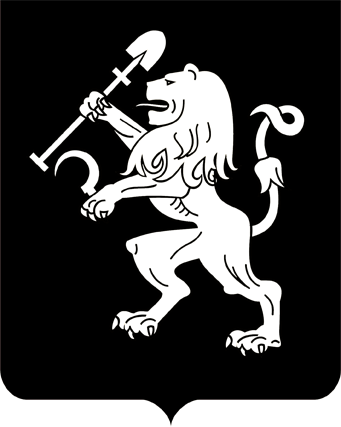 АДМИНИСТРАЦИЯ ГОРОДА КРАСНОЯРСКАПОСТАНОВЛЕНИЕОб утверждении тарифов (цен) на платные услуги (работы),оказываемые муниципальным автономным дошкольнымобразовательным учреждением «Детский сад № 59»На основании решения городской комиссии по рассмотрению         тарифов (цен) (протокол от 06.12.2019 № 37), в соответствии со статьей 101 Федерального закона от 29.12.2012 № 273-ФЗ «Об образовании           в Российской Федерации», статьей 17 Федерального закона                             от 06.10.2003 № 131-ФЗ «Об общих принципах организации местного самоуправления в Российской Федерации», решением Красноярского городского Совета от 22.12.2006  № 12-263 «О порядке установления тарифов (цен) на услуги (работы) муниципальных предприятий и учреждений», руководствуясь статьями 41, 58, 59, 66 Устава города               Красноярска, ПОСТАНОВЛЯЮ:1. Утвердить тарифы (цены) на платные услуги (работы), оказы-ваемые муниципальным автономным дошкольным образовательным учреждением «Детский сад № 59», согласно приложению.2. Настоящее постановление опубликовать в газете «Городские новости» и разместить на официальном сайте администрации города.3. Постановление вступает в силу со дня его официального опубликования.Глава города                                                                                 С.В. ЕреминПриложениек постановлениюадминистрации городаот ____________ № _________ТАРИФЫ (ЦЕНЫ)на платные услуги (работы), оказываемые муниципальным автономнымдошкольным образовательным учреждением «Детский сад № 59»*Под часом понимается продолжительность занятий в соответствии               с рекомендуемыми режимами занятий, предусмотренными государствен-ными санитарными правилами и нормативами для образовательных                 учреждений соответствующих типов и видов.10.02.2020№ 70№ п/пНаименование услуги (работы)Количество человек в группеТариф,руб./чел./час.*1Услуги логопеда, обучение грамоте10240,002Группа «Здоровье» 10150,003Вокальный кружок10150,00